Контроль версийТермины и сокращенияНазначение документаДанный документ создан в рамках договора №301-11/05-00514 от 02.07 2018 г. Основной целью документа является фиксация требований к функционалу системы в местах функциональных разрывов, зафиксированных в отчете об обследовании. Кроме этого в техническое задание входят нефункциональные требования, в том числе: требования к интеграции с внешними системами, требования к правам доступа, требования к переносу данных, требования к документации и именованию объектов.Объем работ по изменению стандартной конфигурации Зарплата и управление персоналом КОРП (ред. 3):Настоящим документом (Техническое задание);Приложениям №1 к техническому заданию;Документ предназначен для согласования подразделениями-участниками автоматизируемых процессов.Функциональные требования04. Требования к интерфейсам рабочих местАРМ «Экономист в подразделении»Требования к функциям АРМ «Экономист в подразделении»АРМ «Экономист в подразделении» должно обладать следующим функционалом:Ввод разовых начислений (надбавки, премии);Формирование и печать документов на выплату надбавок, премий.
Внешний вид АРМа может меняться в зависимости от значений полей, указанных пользователям. Один из вариантов представлен ниже: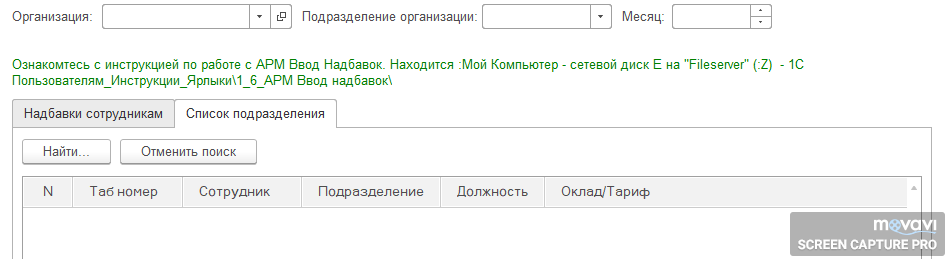 Сценарий работы с АРМЭкономист в подразделении посредством АРМ «Экономист в подразделении» создает приказы на надбавки (документ).
В комментарии документа видно “Вид расчета (или виды расчетов), дату и время создания документа”При записи приказа на надбавки система автоматически формирует «расчетные» документы, регистрирующие начисления. Расчетные документы («Регистрация разового начисления», «Назначение планового начисления», «Премия») в системе записываются, но не проводятся. Из приказа должна быть возможность просмотра созданных расчетных документов.Экономист в подразделении формирует печатную форму приказа/распоряжения и передает ее в расчетную часть бухгалтерии. В колонтитулах печатной формы отображаются номера расчетных документов и время печати.По указанным в колонтитулах номерам бухгалтер-расчетчик находит в системе электронный документ и проверяет его. В случае если данные верны – бухгалтер проводит расчетный документ. После проведения расчетного документа – изменение приказа экономистом в цехе/отделе должно быть запрещено.
Обзор интерфейса рабочего местаИнтерфейс состоит из закладок, каждая из которых позволяет выполнить определенные функции:Закладка «Список подразделений». Предназначена для отображения списочного состава выбранного в шапке подразделения. Табличная часть имеет следующие показатели: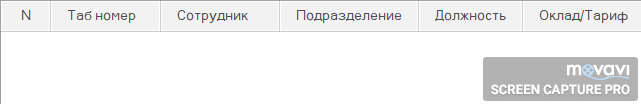 Выводимые в табличную часть данные упорядочены по подразделению, табельному номеру и ФИО сотрудников.Закладка «Надбавки сотрудникам». Предназначена для ввода надбавок, премий сотрудникам и печати соответствующих документов.

Обзор требований к функциональности основных элементов управления формы на закладке «Надбавки сотрудникам»:
Механизм объединения печатных формМеханизм объединения печатных форм предназначен для получения единой печатной формы по группе документов. Документами-основаниями для получения единой формы (приказа/распоряжения) являются документы «Назначение плановых начислений» с видами оплат 008, 006, 033, 025, 083, 091.Предполагается следующий сценарий работы с механизмом объединения печатных форм:Экономист в подразделении вызывает команду формирования  объединенной печатной формы.Система формирует список проведенных приказов на надбавки со следующими фильтрами:Вид оплаты – в списке «008», «006», «033» , «025», «083», «091»;Подразделение – указанное пользователем в шапке обработки (из списка доступных);Документы должны быть проведены.Пользователь отмечает флажками список приказов, которые нужно включить в единую печатную форму и нажимает «Печать»;Система формирует единую печатную форму, ФТТ к которой содержатся в Приложении №1 к данному документу.АРМ «Нормировщик»Требования к функциям АРМ «Нормировщик»АРМ «Нормировщик» должно обладать следующим функционалом:Ввод заработка и премий за работу в выходные дни;Ввод сдельного заработка;Формирование ведомости на премию рабочих;Внешний вид АРМа может меняться в зависимости от значений полей, указанных пользователям. Один из вариантов представлен ниже: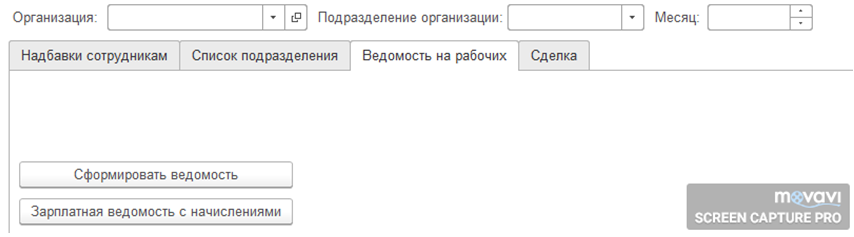 Обзор интерфейса рабочего местаИнтерфейс состоит из закладок, каждая из которых позволяет выполнить определенные функции:Закладка «Список подразделений»Предназначена для отображения списочного состава выбранного в шапке подразделения. Табличная часть имеет следующие показатели:Выводимые в табличную часть данные упорядочены по подразделению и ФИО сотрудников.Закладка «Ведомость на рабочих»Предназначена для получения печатной формы ведомости для начисления премии и надбавок. 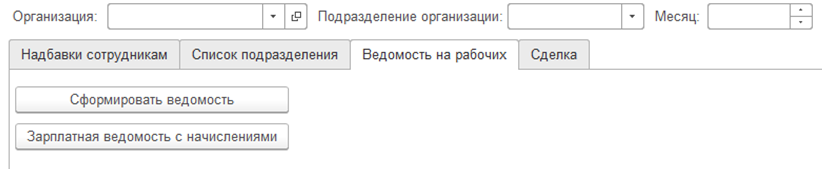 Предполагается следующий сценарий работы с функционалом.Закладка «Сделка»Предназначена для ввода в систему сдельного заработка:

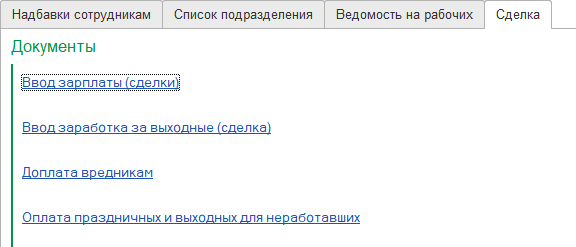 Предполагается следующий сценарий работы с функционалом:
Закладка «Надбавки сотрудникам»Предназначена для ввода в систему данных по начислению «081_Премия без 013 шифра».Обзор требований к функциональности основных элементов управления формы на закладке «Надбавки сотрудникам»:№ очереди/ ДатаВерсияАвторКомментарийВторая часть технического заданияВторая часть технического заданияВторая часть технического заданияВторая часть технического задания07.09.20180.1Яркова М.М.Начальная редакция второй части технического задания отправлена на согласование.11.09.20180.2Яркова М.М.Внесены изменения в ТЗ в соответствии с пояснениями заказчика от 10.09.2018.
Версия отправлена на согласование.27.09.20181.0Сажин С.И.Редакция согласована функциональными заказчикамиТермин, сокращениеОпределениеЗУП КОРП 2.5Система 1С: Зарплата и управление персоналом редакции 2ЗУП КОРП 3.1Система 1С: Зарплата и управление персоналом редакции 3ИСИнформационная системаШРШтатное расписаниеНСИНормативно-справочная информацияКонцернАО Концерн «Созвездие»АРМАвтоматизированное рабочее местоТЗТехническое заданиеФТТФункциональные и технические требованияДКСПДепартамент кадровой и социальной политикиЧТЗЧастное техническое задание№
П/ПТребование1Начисление (вид расчета). Указывается пользователем путем выбора из списка доступных видов расчетов. Полный перечень доступных видов расчета – см. ниже в данном разделе. В зависимости от выбранного начисления необходимо указать те или иные параметры начисления или приказа, например:Период начисления;Заказ;Вид документа;Раздел и др.2Форма должна содержать табличную часть «Приказы», содержащую все введенные документы пользователя по указанному виду расчета, подразделению и месяцу. Кроме этого - должны быть функции создания нового документа и открытия существующего.В табличной части должен быть виден признак наличия проведенного расчетного документа.3Форма должна содержать табличную часть, предназначенную для просмотра и изменения содержимого приказов, доступных в табличной части «Приказы». Должны быть доступны следующие поля:Заказ;Сотрудник;Табельный номер;Показатель (например “Фиксированная сумма”, “Процент”)РезультатПодразделение;Должность;Оклад.Поля «Табельный номер», «Подразделение», «Должность» и «Оклад» заполняются автоматически при выборе пользователем сотрудника. Остальные поля заполняются пользователем. В зависимости от выбранного начисления состав полей может меняться. Необходимо учитывать, что изменение приказов доступно ДО момента согласования расчетного документа специалистом расчетной части бухгалтерии. После согласования – приказы изменению не подлежат.Форма выбора сотрудника должна иметь следующие показатели:Сотрудник;Организация;Вид занятости;Номер подразделения;Должность сотрудника;Дата приема и дата увольнения.Для выбора должны быть доступны только сотрудники, работающие в подразделении, указанном в шапке и во всех, входящих в него по иерархии подразделениях.На панели управления табличной части должна быть предусмотрена команда сохранения данных. При ее нажатии происходит сохранение данных о надбавках, введенных пользователем.Необходимо предусмотреть ввод премии на уволенных сотрудниковДолжна быть предусмотрена функция добавления сотрудника стороннего подразделения. Добавление должно происходить не через форму выбора, а через форму поиска. Поиск осуществляется по нескольким полям (они все должны удовлетворять условию поиска):по табельному номеру сотрудника;по окладу;по подразделению;по Фамилии;по должности.4Система должна содержать функционал по автоматическому заполнению перечня утверждающих и согласующих лиц по данным ранее введенных документов. Предполагается следующий сценарий использования механизма:Пользователь вызывает команду заполнения утверждающих/согласующих лиц;Система отображает форму выбора документов, введенных данным пользователем ранее;Пользователь выбирает один из документов из списка.Система заполняет перечни согласующих/утверждающих лиц путем копирования из выбранного документа.Необходимо обеспечить доступ к форме просмотра и редактирования списка утверждающих и согласующих лиц. Данная информация используется при формировании печатных форм приказов.5Система должна содержать функционал по печати приказов/распоряжений для следующих начислений (видов расчетов):003_Премия за дополнительный объем работ006_Надбавка к окладу (суммой)006_1 Надбавка к окладу (процентом)006_3 Персональная надбавка (суммой)007_Доплата за работу в полевых условиях008_Надбавка по заказу (суммой)008_1_Надбавка по заказу (процентом)008_2_Надбавка ФЦП009_Премия за выполнение заказа011_1_Бригадирство013_Расширенная зона обслуживания (для работников на тарифной ставке)014_1_Классность018_Клеймо022_Надбавка за работу в шифровальной службе025_1_Доплата за дополнительную работу процентом (из фонда подразделения)(для работников на окладе)026_Высокое мастерство030_Доплата за стаж в ОУТ032_Надбавка за секретность033_Надбавка рабочим (суммой)033_1_Надбавка рабочим  (процентом)034_Доплата за вредность (для работников на окладе)034_2_Доплата за вредность, работающим по тарифу (для рабочих на тарифной ставке)038_Премия административного персонала046_Премия О.В. за работу в экранированной камере081_Премия без 013 шифра083_Премия О.В.091_Премия О.В.по заказам104_Премия штатного совместителя108_Премия нештатного совместителяФункционально-технические требования к печати приказов/распоряжений содержатся в Приложении №1 к данному документу6Система должна содержать функционал по формированию единой печатной формы для нескольких документов в системе.№
П/ПДействия, результатВедомость премий и надбавокВедомость премий и надбавок1Пользователь нажимает кнопку «Сформировать ведомость»:

В результате нажатия будет открыто диалоговое окно для указания параметров формирования ведомости:
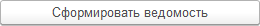 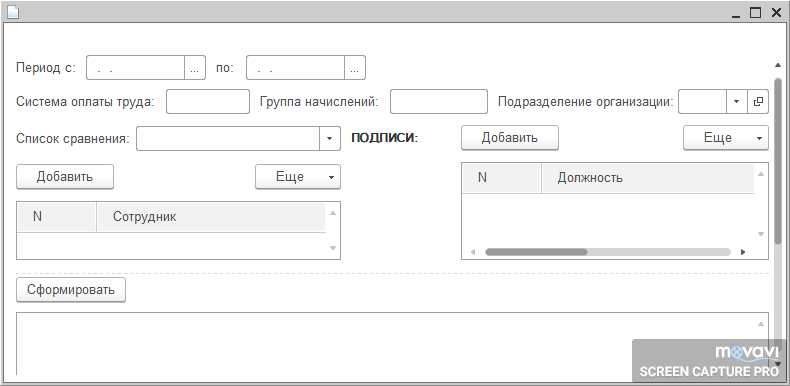 2Пользователь указывает следующие параметры:Период С, По.
Период формирования ведомости.
Реквизит обязателен для заполнения.
Система оплаты труда.
Система оплаты труда указывается пользователем.
Реквизит обязателен для заполнения
Группа начислений.
Выбирается пользователем вручную из справочника. Доступны следующие значения:зарплатная ведомость с начислениями;оплата праздничных по 045 коду;премии за выполнение плана;премии за работу в выходные дни;премии за работу в выходные дни(командировка).

Данный список может быть изменен. Каждая группа начислений объединяет в себе одно или несколько начислений (видов оплат).Реквизит обязателен для заполнения.

Подразделение.
Выбирается пользователем вручную из списка доступных ему подразделений.
Реквизит обязателен для заполнения.
Способ сравнения.
Выбирается пользователем вручную из следующих возможных значений:только выбранныекроме выбранныхРеквизит НЕ обязателен для заполнения.Табличная часть с сотрудниками.
Заполняется пользователем вручную. Табличная часть заполняется сотрудниками, по которым необходимо сформировать ведомость (или наоборот, которых необходимо исключить из ведомости – в зависимости от значения реквизита «Способ сравнения». 
Не обязательно для заполнения.
Табличная часть с подписями.
Заполняется пользователем.
Табличная часть обязательная для заполнения.3Пользователь нажимает кнопку «Сформировать»:

В результате на экране появится ведомость, сформированная системой в соответствии с параметрами, указанными пользователем.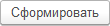 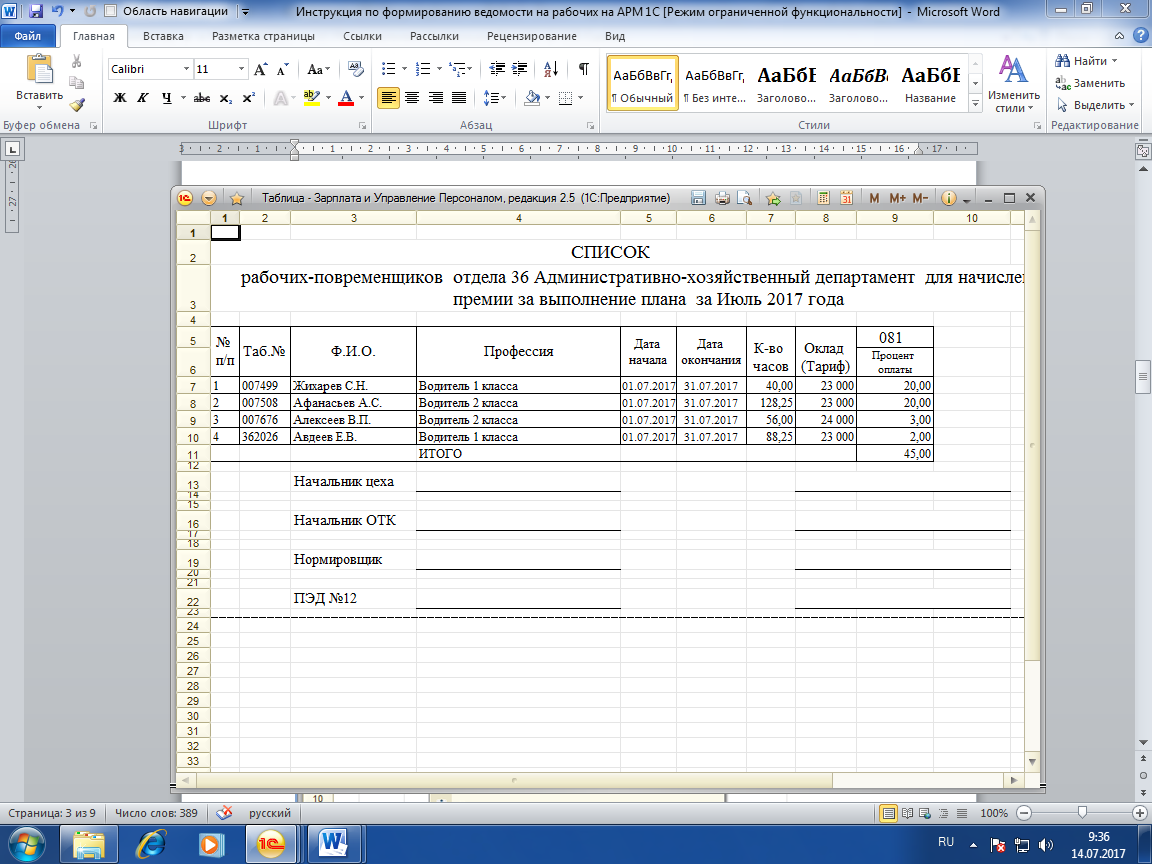 Функционально-технические требования к формированию ведомости содержатся в Приложении №1 к данному документу.Зарплатная ведомость с начислениямиЗарплатная ведомость с начислениями1Пользователь нажимает кнопку «Сформировать ведомость»:

В результате нажатия будет открыто окно отчета для формирования зарплатной ведомости с начислениями.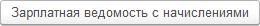 2Пользователь указывает следующие параметры:Период С, По.
Период формирования ведомости.
Реквизит обязателен для заполнения
Подразделение.
Подразделение, по которому требуется получить отчет;
Указывается пользователем.
Реквизит обязателен для заполнения
Группа начислений.
Необходимо выбрать «Зарплатная ведомость с начислениями». Указывается пользователем. Реквизит обязателен для заполнения. 3Пользователь формирует отчет путем нажатия соответствующей кнопки на форме отчета.Функционально-технические требования к формированию зарплатной ведомости с начислениями содержатся в Приложении №1 к данному документу.№
П/ПДействия, результатВвод сдельного заработка (001 вид расчета)Ввод сдельного заработка (001 вид расчета)1Пользователь нажимает на ссылку «Ввод зарплаты (сделки)».
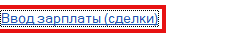 В результате система откроет форму, в которой будут отображены ранее введенные данные по сдельному заработку, по доступным пользователю подразделениям.2Пользователь создает новый документ «Данные для расчета зарплаты», в котором автоматически заполняются следующие реквизиты шапки документа: Дата документа;Номер документа;Месяц начисления (по умолчанию, текущий месяц);Организация;Подразделение;Пользователь заполняет следующие данные в табличной части документа:Сотрудник – сотрудник, которому необходимо начислить сдельную оплату;По кнопке «Заполнить сотрудниками» программа заполняет табличную часть списком сотрудников указанного в шапке подразделения, у которых в качестве основного планового начисления задан вид расчета «001_Сдельно».Результат – суммированная сделка за месяц, вводится пользователем вручную.«Дата начала» и «Дата окончания» – по умолчанию заполняются значениями текущего месяца, при необходимости пользователь может их отредактировать.После ввода данных по всем сотрудникам необходимо провести документ.Система автоматически записывает эти данные в виде показателей в документы «Данные для расчета зарплаты».Должна быть возможность ввода  одного сотрудника в двух строчкахВ случае изменения тарифной ставки сдельщика нужно, чтобы программа автоматически создавала документы «Данные для расчета зарплаты» с указанием нескольких сумм сдельного заработка за разные периоды по одному сотруднику.В случае изменения тарифной ставки сдельщика необходима возможность отдельного внесения сумм сдельного заработка за каждый кадровый период сотрудника с последующим учетом данного периода при начислении надбавок и расчете зарплатыВвод заработка за выходные (сделка) (031_1, 037, 023_2 и 081_1 виды расчета) Ввод заработка за выходные (сделка) (031_1, 037, 023_2 и 081_1 виды расчета) 1Пользователь нажимает на ссылку «Ввод заработка за выходные (сделка)».
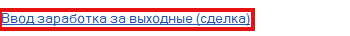 В результате система откроет форму, в которой будет отображен список всех ранее созданных табельщиком и проведенных документов «Работа в выходные и праздники» (не только с установленным флажком «Сделка»), по доступным пользователю подразделениям за текущий год. В списке документов должны отображаться следующие поля: Дата – дата создания документа;Номер – порядковый номер документа в системе;Организация – организация, по которой зарегистрирован данный документ;Период регистрации – месяц начисления;Подразделение организации;Сделка – признак из документа «Работа в выходные и праздники». Данный признак будет устанавливаться автоматически при вводе данных из АРМ «Табельщик»;Способ компенсации (Отгул или Повышенная оплата) – стандартный реквизит из документа «Работа в выходные и праздники»2Пользователь находит и открывает нужный документ, при этом появляется новая форма ввода данных. Реквизиты шапки документов (Дата, номер, организация, период регистрации, подразделение организации) заполняются автоматически.В этой форме также (как и в списке документов) отображаются признаки «Сделка» и «Отгул», для того, чтобы нормировщик мог выбрать, какие данные он может внести (только % премии – для повременщиков или % премии + сумма заработка – для сдельщиков).Пользователь заполняет следующие поля табличной части:Сумма заработка (только для сдельщиков) – нормировщик вносит полную сумму оплаты за работу в выходные дни по каждому сотруднику за месяц.

Система автоматически записывает эти данные в виде показателей в документы «Данные для расчета зарплаты». Далее они используются при расчете зарплаты в документе «Начисление зарплаты и взносов», для расчета 031_1 вида расчета.
Процент премии (для всех рабочих) – нормировщик вносит сведения о % премирования за месяц в разрезе сотрудников.

Система автоматически записывает эти данные в виде показателей в документы «Данные для расчета зарплаты». Далее они используются при расчете зарплаты в документе «Начисление зарплаты и взносов», для следующих начислений: «023_2_Премия сдельщикам в праздничные дни», «037_Премия сдельщикам в выходные дни», «081_1_Премия рабочим в выходной день за двойную оплату».Доплата вредникам (010 вид расчета)Доплата вредникам (010 вид расчета)1Пользователь нажимает на ссылку «Доплата вредникам».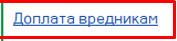 В результате система откроет форму, в которой будут отображены ранее введенные табельщиками данные по сотрудникам с вредными условиями труда, по доступным пользователю подразделениям за текущий год. В списке документов должны отображаться следующие поля: Дата;Номер;Период регистрации;Организация;Подразделение;Ответственный;Комментарий.2Пользователь находит и открывает нужный документ, при этом появляется новая форма ввода данных. Следующие реквизиты шапки формы ввода данных заполняются автоматически:Дата;Номер;Период регистрации;Организация;Подразделение;Дата начала и дата окончания (при необходимости пользователь может их отредактировать).Нормировщик заполняет следующие реквизиты табличной части:% премии;% вредности.В табличной части также отображаются следующие реквизиты, не доступные нормировщику для редактирования:Сотрудник;Подразделение;Итого часов (часы, внесенные табельщиком);Итого – сумма начисления по 010 виду расчета у сотрудника.010 начисление будет рассчитываться в этой форме и в дальнейшем система будет записывать результат в документ «Разовое начисление». Документ «Разовое начисление» должен быть автоматически рассчитан проведен.Оплата праздничных и выходных для неработавших (045 и 081_2 виды расчета)Оплата праздничных и выходных для неработавших (045 и 081_2 виды расчета)1Пользователь нажимает на ссылку «Оплата праздничных и выходных для неработавших».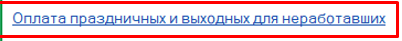 В результате система откроет форму, в которой будут отображены ранее введенные табельщиками данные по праздничным и выходным дням  неработавших, по доступным пользователю подразделениям за текущий год. В списке документов должны отображаться следующие поля: Дата;Номер;Период регистрации;Организация;Подразделение;2Пользователь находит и открывает нужный документ, при этом появляется новая форма ввода данных. Следующие реквизиты шапки формы ввода данных заполняются автоматически:Дата;Номер;Период регистрации;Организация;Подразделение;Нормировщик заполняет реквизит «Процент премии» в табличной части документа. Система автоматически записывает эти данные в виде показателей в документы «Данные для расчета зарплаты». В табличной части также отображаются следующие реквизиты, не доступные нормировщику для редактирования:Сотрудник;Подразделение;Количество часов (часы, внесенные табельщиком);Результат – сумма начисления по 045 виду расчета у сотрудника.045 начисление будет рассчитываться в этой форме и в дальнейшем система будет записывать результат в документ «Разовое начисление». Документ «Разовое начисление» должен быть автоматически рассчитан проведен.Начисление по виду расчета 081_2 будет производиться в документе «Начисление зарплаты и взносов».№
П/ПТребование1Начисление (вид расчета). На текущий момент по умолчанию будет подставляться значение «081_Премия без 013 шифра», при необходимости можно изменить вид расчета.Необходимо также указывать следующие параметры:Вид документа;Период с:Период по:2Форма должна содержать табличную часть «Приказы», содержащую все введенные документы пользователя по виду расчета, подразделению и месяцу. Кроме этого - должны быть функции создания нового документа и открытия существующего.3Форма должна содержать табличную часть, предназначенную для просмотра и изменения содержимого приказов, доступных в табличной части «Приказы». Должны быть доступны следующие поля:№ п.п.;Сотрудник;Процент оплаты;Дата начала;Дата окончания;Табельный номер;Подразделение;Должность;Оклад.Поля «Табельный номер», «Подразделение», «Должность» и «Оклад» заполняются автоматически при выборе пользователем сотрудника. Поля «Дата начала» и «Дата окончания» заполняются значениями, указанными пользователем на форме, реквизиты  «Период с:» и «Период по:». Остальные поля заполняются пользователем вручную. Необходимо учитывать, что изменение приказов доступно ДО момента согласования расчетного документа специалистом расчетной части бухгалтерии. После согласования – приказы изменению не подлежат.Форма выбора сотрудника должна иметь следующие показатели:Сотрудник;Организация;Вид занятости;Номер подразделения;Должность сотрудника;Дата приема и дата увольнения.Для выбора должны быть доступны только сотрудники, работающие в подразделении, указанном в шапке и во всех, входящих в него по иерархии подразделениях.На панели управления табличной части должна быть предусмотрена команда сохранения данных. При ее нажатии происходит сохранение данных о надбавках, введенных пользователем.Должна быть предусмотрена функция добавления сотрудника стороннего подразделения. Добавление должно происходить не через форму выбора, а через форму поиска. Поиск осуществляется по табельному номеру сотрудника.4Система должна содержать функционал по автоматическому заполнению перечня утверждающих и согласующих лиц по данным ранее введенных документов. Предполагается следующий сценарий использования механизма:Пользователь вызывает команду заполнения утверждающих/согласующих лиц;Система отображает форму выбора документов, введенных данным пользователем ранее;Пользователь выбирает один из документов из списка.Система заполняет перечни согласующих/утверждающих лиц путем копирования из выбранного документа.Необходимо обеспечить доступ к форме просмотра и редактирования списка утверждающих и согласующих лиц. Данная информация используется при формировании печатных форм приказов.